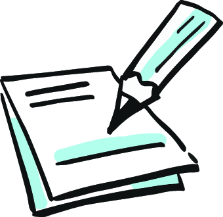 Tiere im und am WasserArbeitsaufträge in Einzelarbeit 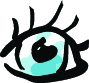 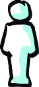 Welche Tiere leben im und am Wasser? Informiere dich dazu auf der Internetseite klassewasser.de > Kinder > Wasser in Berlin > Tiere im und am Wasser. Schau dir die Bilderstrecke an.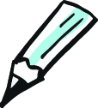 Bearbeite die ersten drei Spalten der Tabelle unten, indem du Tier und dessen wichtigsten Eigenschaften notierst. Hast du dieses Lebewesen schon einmal gesehen? TierMerkmale/ EigenschaftenKenne ich/ habe ich bereits gesehenKenne ich/ habe ich bereits gesehenAuf der Exkursion entdecktAuf der Exkursion entdecktTierMerkmale/ Eigenschaftenjaneinjanein